Государственное бюджетное образовательное учреждение высшего образования Московской области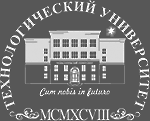 ТЕХНОЛОГИЧЕСКИЙ УНИВЕРСИТЕТМеждународная Открытая Олимпиада 2018 годИНФОРМАТИКАВариант 1В корзине грибника лежат грибы: белые, подосиновики и подберёзовики. Всего 32 гриба. Сообщение о том, что вынули подберёзовик, несет 4 бита информации. Подберёзовиков в 3 раза меньше, чем белых. Сколько грибов каждого вида лежало в корзине?белых – 6, подосиновиков – 24, подберёзовиков – 2.белых – 12, подосиновиков – 16, подберёзовиков – 4.белых – 3, подосиновиков – 28, подберёзовиков – 1.белых – 9, подосиновиков – 20, подберёзовиков – 3.Ответ: __________________Какое число уменьшится в 8 раз при перенесении запятой влево на 3 знака?2,0005(8)1001010(2)500000(10)222,222(6)Ответ: __________________К реке подошли папа и 2 его сына. У берега они увидели небольшую лодку, вмещавшую либо папу, либо двух его сыновей. Какое минимальное время потребуется на переправу, если каждая поездка через реку (в одну сторону) занимает 20 минут?1 час 40 минут40 минут60 минут1 час 20 минутОтвет: __________________Число в системе счисления с основанием 32 содержит 6 цифр. Сколько цифр может содержать это число после перевода в систему счисления с основанием 8?188510Ответ: __________________В операции сложения двух целых трёхзначных чисел неизвестны основание системы счисления и две цифры, обозначенные звёздочкой (*). Выражение имеет вид: *12 + 2В* = В09. Сумма неизвестных цифр в восьмеричной системе счисления равна1415161713Ответ: __________________Какое логическое выражение соответствует переключательной схеме?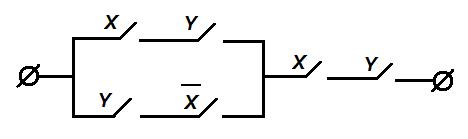 XОтвет: __________________Произвольную форму задания логической функции преобразовать в дизъюнктивную нормальную форму (ДНФ) – дизъюнкцию элементарных конъюнкций, в каждой из которых нет одинаковых переменных и нет общих для нескольких переменных отрицаний.Ответ: __________________Определить значение переменной S после выполнения алгоритма:i:=1; S:=0; j:=15пока i < j, повторятьнц	 S:=S+i*j	i:=i+1; j:=j-1кцОтвет: __________________Напишите программу (на любом языке программирования или на алгоритмическом языке).В массиве целых чисел с количеством элементов n найти наиболее часто встречающееся число. Если таких чисел несколько, то определить наименьшее среди них.Ответ: Напишите программу (на любом языке программирования или на алгоритмическом языке).По заданной строке (<200 символов) выводит все встречающиеся в ней заглавные латинские буквы в обратном алфавитном порядке (каждый символ один раз). Например: для строки «aBaBcr11bD3zX99A» выведет «XDBA».Ответ: Напишите программу (на любом языке программирования или на алгоритмическом языке) определения последней цифры произведения всех простых чисел, заключенных между числами 10000 и 20000.Ответ: __________________	